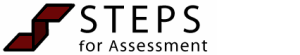 Top of FormStudent Teacher Name: _________________________       Block:   1     2  	Date: ________________Cooperating Teacher: ___________________________       School/District_______________________University Supervisor: __________________________       Grade/Course _______________________Bottom of FormTrait NameTrait DescriptionRatingsRatingsRatingsRatingsRatingsTrait NameTrait DescriptionHigh LevelSatisfactoryNeeds ImprovementNot ObservedNot ApplicableART 1.0.0The student teacher demonstrates a general knowledge and enthusiasm for the subject matter in art. 321 (NO) (NA)ART 2.1.0Drawing -- The student teacher demonstrates the ability to state specific goals suitable to students’ needs and abilities in this area of art.321 (NO) (NA)ART 2.2.0Painting -- The student teacher demonstrates the ability to state specific goals suitable to students’ needs and abilities in this area of art.321 (NO) (NA)ART 2.3.0Sculpture -- The student teacher demonstrates the ability to state specific goals suitable to students’ needs and abilities in this area of art321 (NO) (NA)ART 2.4.0Printmaking -- The student teacher demonstrates the ability to state specific goals suitable to students’ needs and abilities in this area of art.321 (NO) (NA)ART 2.5.0Ceramics -- The student teacher demonstrates the ability to state specific goals suitable to students’ needs and abilities in this area of art.321 (NO) (NA)ART 2.6.0Metals -- The student teacher demonstrates the ability to state specific goals suitable to students’ needs and abilities in this area of art.321 (NO) (NA)ART 2.7.0Photography -- The student teacher demonstrates the ability to state specific goals suitable to students’ needs and abilities in this area of art.321 (NO) (NA)ART 2.8.0Fibers -- The student teacher demonstrates the ability to state specific goals suitable to students’ needs and abilities in this area of art.321 (NO) (NA)ART 2.9.0Art History -- The student teacher demonstrates the ability to state specific goals suitable to students’ needs and abilities in this area of art.321 (NO) (NA)ART 2.10.0Graphic Design -- The student teacher demonstrates the ability to state specific goals suitable to students’ needs and abilities in this area of art. 321 (NO) (NA)ART 3.0.0The student teacher demonstrates the ability to translate objectives and goals taught into specific, organized learning activities in subject areas during student teaching.321 (NO) (NA)ART 4.0.0The student teacher demonstrates the ability to identify, assess, and interpret students’ progress in subject areas taught during student teaching.321 (NO) (NA)ART 5.0.0The student teacher is able to interpret art so as to relate to the students’ realm of experiences as well as to universal human experiences.321 (NO) (NA)ART 6.0.0The student teacher exhibits demonstration techniques and methods.321 (NO) (NA)ART 7.0.0The student teacher demonstrates the ability to organize, set up, and properly supervise lab exercises.321 (NO) (NA)ART 8.0.0The student teacher demonstrates the ability to recognize problem areas and alter the situation during lab exercises.321 (NO) (NA)ART 9.0.0The student teacher illustrates safety factors to be observed in lab exercises.321 (NO) (NA)ART 10.0.0The student teacher demonstrates knowledge of art professional societies and publications.321 (NO) (NA)ART Influence on Student LearningThe student teacher influences student learning to ensure high levels of achievement among all students. Comment required.321 (NO) (NA)Influence on Student Learning (Comment required): General Comments (optional):Bottom of FormInfluence on Student Learning (Comment required): General Comments (optional):Bottom of FormInfluence on Student Learning (Comment required): General Comments (optional):Bottom of FormInfluence on Student Learning (Comment required): General Comments (optional):Bottom of FormInfluence on Student Learning (Comment required): General Comments (optional):Bottom of FormInfluence on Student Learning (Comment required): General Comments (optional):Bottom of FormInfluence on Student Learning (Comment required): General Comments (optional):Bottom of Form321 (NO) (NA)Influence on Student Learning (Comment required): General Comments (optional):Bottom of FormInfluence on Student Learning (Comment required): General Comments (optional):Bottom of FormInfluence on Student Learning (Comment required): General Comments (optional):Bottom of FormInfluence on Student Learning (Comment required): General Comments (optional):Bottom of FormInfluence on Student Learning (Comment required): General Comments (optional):Bottom of FormInfluence on Student Learning (Comment required): General Comments (optional):Bottom of FormInfluence on Student Learning (Comment required): General Comments (optional):Bottom of Form321 (NO) (NA)